БИЛТЕН БР. 3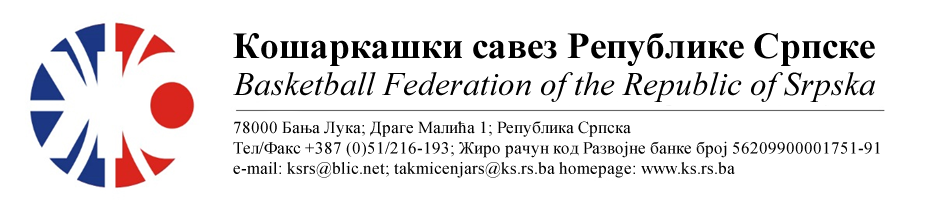 КУП РС ЖЕНЕТакмичарска сезона 2022/2023Други степенОДЛУКЕ :Све одигране утакмице региструју се постигнутим резултатом.ОСТАЛА САОПШТЕЊА :Парови полуфинала су:– ЖКК Козара – КК Лавови– ЖКК Леотар 03 – ЖКК Орлови.									  Комесар за такмичење									  Миодраг Ивановић, с.р.Бројутакмице:
07.КК ЛАВОВИКК БУДУЋНОСТ БН10425Бројутакмице:
07.Резултат по четвртинама:(18:07, 36:02, 19:04, 31:12)(18:07, 36:02, 19:04, 31:12)(18:07, 36:02, 19:04, 31:12)Делегат: Обрадовић Д.Делегат: Обрадовић Д.Делегат: Обрадовић Д.Делегат: Обрадовић Д.Судије: Стојанчевић Г., Марјановић С., Беговић Д.Судије: Стојанчевић Г., Марјановић С., Беговић Д.Судије: Стојанчевић Г., Марјановић С., Беговић Д.Судије: Стојанчевић Г., Марјановић С., Беговић Д.ПРИМЈЕДБЕ:Без примједбиПРИМЈЕДБЕ:Без примједбиПРИМЈЕДБЕ:Без примједбиПРИМЈЕДБЕ:Без примједбиБројутакмице:
08.ЖКК СЛОБОДАЖКК ЛЕОТАР 03 6084Бројутакмице:
08.Резултат по четвртинама:(13:25, 11:15, 16:23, 20:21)(13:25, 11:15, 16:23, 20:21)(13:25, 11:15, 16:23, 20:21)Делегат: Тркуља Ј.Делегат: Тркуља Ј.Делегат: Тркуља Ј.Делегат: Тркуља Ј.Судије: Дојчиновић М., Симић В., Ђукић М.Судије: Дојчиновић М., Симић В., Ђукић М.Судије: Дојчиновић М., Симић В., Ђукић М.Судије: Дојчиновић М., Симић В., Ђукић М.ПРИМЈЕДБЕ:Без примједбиПРИМЈЕДБЕ:Без примједбиПРИМЈЕДБЕ:Без примједбиПРИМЈЕДБЕ:Без примједбиБројутакмице:
09.КК МЛАДИ КРАЈИШНИКЖКК КОЗАРА6062Бројутакмице:
09.Резултат по четвртинама:(10:19, 24:17, 18:05, 08:21)(10:19, 24:17, 18:05, 08:21)(10:19, 24:17, 18:05, 08:21)Делегат: Делегат: Делегат: Делегат: Судије:Судије:Судије:Судије:ПРИМЈЕДБЕ:Утакмица Првенства БиХ рачуната као Куп утакмицаПРИМЈЕДБЕ:Утакмица Првенства БиХ рачуната као Куп утакмицаПРИМЈЕДБЕ:Утакмица Првенства БиХ рачуната као Куп утакмицаПРИМЈЕДБЕ:Утакмица Првенства БиХ рачуната као Куп утакмицаБројутакмице:
10.ЖКК ОРЛОВИОКК ФЕНИКС8851Бројутакмице:
10.Резултат по четвртинама:(21:18, 32:15, 17:10, 18:08)(21:18, 32:15, 17:10, 18:08)(21:18, 32:15, 17:10, 18:08)Делегат: Делегат: Делегат: Делегат: Судије: Судије: Судије: Судије: ПРИМЈЕДБЕ:Утакмица Првенства БиХ рачуната као Куп утакмицаПРИМЈЕДБЕ:Утакмица Првенства БиХ рачуната као Куп утакмицаПРИМЈЕДБЕ:Утакмица Првенства БиХ рачуната као Куп утакмицаПРИМЈЕДБЕ:Утакмица Првенства БиХ рачуната као Куп утакмица